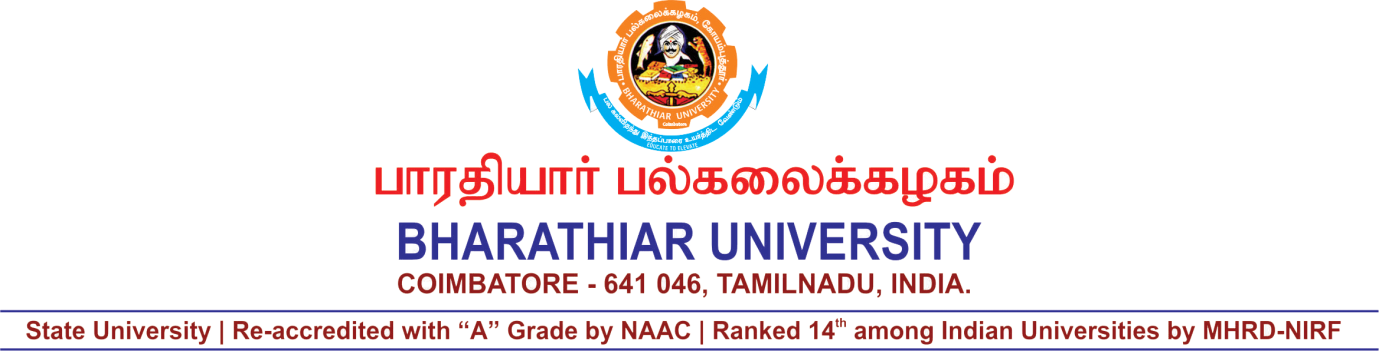 Advertisement for Junior Research FellowApplications are invited for the post of Junior Research Fellow (JRF) to work under Tamil Nadu State Council for Higher Education (TANSCHE) project entitled “Chemotherapeutic potential of Osbeckia parvifolia and Breynia retusa Bioconjugated with Nanoparticles against Ovarian Cancer”.  Name of the Post: Project Fellow (One)Qualifications	: M.Sc., Degree in Botany with the minimum of 55% marks. Emoluments	: Rs. 20, 000/- per monthDuration 	: Three years The interested Candidates are requested to send their application with a brief biodata with a recent photograph and contact details along with the attested copies of the relevant degree certificates/ mark statements, experience certificate and research publications (if any). The application should reach by post and mail (drparimel@gmail.com)  on or before 6th May 2022 to Prof. T. Parimelazhagan, Principal Investigator - TANSCHE Project, Department of Botany, Bharathiar University, Coimbatore -641 046. Note: The shortlisted candidates will be called for an interview. The date of interview will be intimated by email/phone. No TA/DA will be paid to attend the interview.                                                                                   Principal Investigator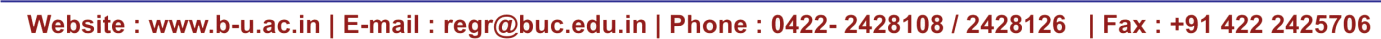 